MORNING WORSHIP SERVICEAug 2, 2015Opening Song                                                                                    “I’ll Fly Away”   	Opening Prayer/AnnouncementsWorship Hymns                                                                   “Freely, Freely” 273                                                                                                      “Victory in Jesus” 426                                                                                                       “Shout To The Lord”                                                                                                        “Amazing Grace” 330                                                                        “Grace Greater than Our Sin” 329Offering/Offertory                                                                Special Music                                                                        Bro. David Atwood          Message                                                                                    Bro. David Atwood   Invitation                                        “I Have Decided to Follow Jesus” 305Closing PrayerEvening Service at 6:00 NURSERY – available for children age 0 to KindergartenCissy AtwoodHostesses for August	Ushers for AugustJudie Coffey, Evelyn Robinson,	Terry Robinson, Jimmy Miller,     Sheila Waggoner	Joe Daniel, Wesley McManus		Immediate Need Prayer ListPray for Ervin Griffith, as he recovers in rehab.Pray for Ben Quinn’s family, his father passed away this past weekPray for Jack Radford’s father. He is having surgery Tuesday for a detached retina.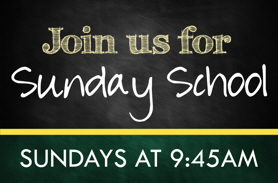 